省卫计委关于公务车辆定点维修项目招标公告项目编号：[3500]JXG[GK]2017011-3作者：福建省卫生和计划生育委员会发布时间：2017-12-26 15:00受福建省卫生和计划生育委员会委托，福建省建信工程管理集团有限公司对[3500]JXG[GK]2017011-3、省卫计委关于公务车辆定点维修项目组织进行公开招标，现欢迎国内合格的投标人前来投标。1、招标编号：[3500]JXG[GK]2017011-32、项目名称：省卫计委关于公务车辆定点维修项目3、招标内容及要求：金额单位：人民币元4、采购项目需要落实的政府采购政策：节能产品，适用于（合同包1），按照最新一期节能清单执行。环境标志产品，适用于（合同包1），按照最新一期环境标志清单执行。信息安全产品，适用于（合同包1）。小型、微型企业，适用于（合同包1）。监狱企业，适用于（合同包1）。（根据财政部、司法部联合印发《关于政府采购支持监狱企业发展有关问题的通知》(财库【2014】68号)文件规定，凡监狱企业参加政府采购活动视同小型、微型企业，享受评审价格扣除的政府采购优惠政策。此次若有监狱企业参加投标的其报价享受6%的价格扣除，但必须提供由省级以上监狱管理局、戒毒管理局(含新疆生产建设兵团)出具的属于监狱企业的证明文件，否则评审时不予价格扣除优惠）。信用记录，适用于（合同包1），按照下列规定执行：（根据财库〔2016〕125号文件规定，供应商不得被列入失信被执行人、重大税收违法案件当事人名单、政府采购严重违法失信行为记录名单，供应商须提供在本项目招标公告发布后，投标截止时间前，通过“信用中国”网站（www.creditchina.gov.cn）、中国政府采购网（www.ccgp.gov.cn）查询其上述信用记录的信用信息查询结果网页打印件或截图, 《财政部民政部中国残疾人联合会关于促进残疾人就业政府采购政策的通知》（财库〔2017〕141号），适用于（合同包1）。5、供应商的资格要求：  （1）符合《中华人民共和国政府采购法》第二十二条规定条件。包：16、购买招标文件时间、地点、方式或事项： 招标文件随同本项目招标公告一并发布；投标人应先在福建省政府采购网(http://cz.fjzfcg.gov.cn)注册会员，再通过会员账号在福建省政府采购网上公开信息系统按项目进行报名及下载招标文件，否则投标将被拒绝。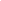 7、招标文件售价：0元8、供应商报名开始时间：2017-12-26 15:00 报名截止时间:2018-01-10 15:009、投标截止时间：2018-01-16 09:00(北京时间)，供应商应在此之前将密封的投标文件送达（开标地点），逾期送达的或不符合规定的投标文件将被拒绝接收。
10、开标时间及地点：2018-01-16 09:00，福州市鼓楼区杨桥中路145号锦绣大厦7楼11、公告期限：5个工作日。12、本项目采购人：福建省卫生和计划生育委员会   地址：福州市鼓屏路61号   联系人姓名：吴明华   联系电话：13950319789   采购代理机构：福建省建信工程管理集团有限公司   地址：福州市鼓楼区杨桥中路145号锦绣大厦7楼 项目联系人：郑育洁 联系电话：0591-83706268 网址：cz.fjzfcg.gov.cn 开户名：福建省建信工程管理集团有限公司                                            福建省建信工程管理集团有限公司                                    2017-12-26省卫计委关于公务车辆定点维修项目结果公告项目编号：[3500]JXG[GK]2017011-3作者：福建省卫生和计划生育委员会发布时间：2018-01-22 10:59福建省建信工程管理集团有限公司2018年01月22日合同包品目号采购标的允许进口数量品目号预算合同包预算投标保证金190000018000明细描述执行本合同包所需的设备及专业技术能力特别要求包含但不限以下证明材料：参与本项目所必需的设备清单列表，本项目主要人员名单列表投标人应是经运输管理部门许可的汽车整车维修二类以上（含二类）资质的汽车维修机构，须提供《机动车维修经营许可证》。须提供《机动车维修经营许可证》正副本复印件，并加盖投标人公章，与原件一致,原件备查。投标人取得的相关证件投标人须具备汽车维修工：高级职称：2名，中级职称：2名，初级职称：1名，提供职业资格证书复印件，并加盖投标人公章，与原件一致，原件备查。1、项目名称：省卫计委关于公务车辆定点维修项目2、项目编号：[3500]JXG[GK]2017011-33、采购人名称：福建省卫生和计划生育委员会   地址：福州市鼓屏路61号   项目负责人：吴明华   联系电话：139503197894、代理机构名称：福建省建信工程管理集团有限公司   地址：福州市鼓楼区杨桥中路145号锦绣大厦7楼    评审部经办人：郑育洁   联系电话：0591-837062685、招标公告日期：2017-12-266、招标结果确定日期：2018-01-187、资格性及符合性审查情况：福州怡仙汽车服务有限公司、福建省乐道汽车服务有限公司、福州安驰汽车修理有限公司资格性符合性审查不通过。其余投标人均通过。8、中标情况：8、中标情况：包1包1包1包19、其他（协议供货、定点采购项目信息）：无。9、其他（协议供货、定点采购项目信息）：无。10、评标委员会成员名单10、评标委员会成员名单    采购人代表：吴明华 (包1)    评审专家：邓平祥,吴伟,陈哲和,吴秀平11、公告期限为本公告之日起1个工作日。11、公告期限为本公告之日起1个工作日。